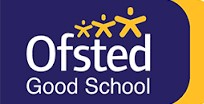 STAKESBY PRIMARY ACADEMY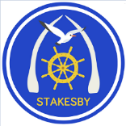 NEWSLETTER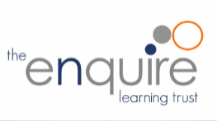 Friday 8th October 2021STAKESBY PRIMARY ACADEMYNEWSLETTERFriday 8th October 2021STAKESBY PRIMARY ACADEMYNEWSLETTERFriday 8th October 2021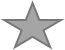  STAR OF THE WEEK      Well done to the following children for their achievements, attitudes, and effort this week.          Lunch Time Award: MiaFor helping with and supporting play for our youngest pupils STAR OF THE WEEK      Well done to the following children for their achievements, attitudes, and effort this week.          Lunch Time Award: MiaFor helping with and supporting play for our youngest pupils STAR OF THE WEEK      Well done to the following children for their achievements, attitudes, and effort this week.          Lunch Time Award: MiaFor helping with and supporting play for our youngest pupilsINFORMATION FROM THE PRINCIPALDear Parents, Carers and Families,This week we have sent home Parents' Evening appointment letters. If you have not done so already, please complete this and return it to your child's teacher as soon as possible. Parents' Evening is a great chance to talk in depth with your child's teacher and see the work they are producing in school. We will also be sharing with you the year group expectations that your child is working towards and discuss how you can best support them at home.We talk to the children regularly about keeping themselves and others safe, and we need your help to ensure that drop-off and collection times are as safe as possible for all pupils and their families. We politely ask that you do not park, drop off or turn around in the layby. Thank you for your support in this.Thank you so much for all of the donations of old uniform. We will still gladly accept any black shorts, trousers, skirts or pinafores and Stakesby-branded jumpers, cardigans or hoodies. We have lots of everything else 🙂 Have a fantastic weekend with your families.Miss RobsonPrincipalheadteacher@stakesbyschool.netINFORMATION FROM THE PRINCIPALDear Parents, Carers and Families,This week we have sent home Parents' Evening appointment letters. If you have not done so already, please complete this and return it to your child's teacher as soon as possible. Parents' Evening is a great chance to talk in depth with your child's teacher and see the work they are producing in school. We will also be sharing with you the year group expectations that your child is working towards and discuss how you can best support them at home.We talk to the children regularly about keeping themselves and others safe, and we need your help to ensure that drop-off and collection times are as safe as possible for all pupils and their families. We politely ask that you do not park, drop off or turn around in the layby. Thank you for your support in this.Thank you so much for all of the donations of old uniform. We will still gladly accept any black shorts, trousers, skirts or pinafores and Stakesby-branded jumpers, cardigans or hoodies. We have lots of everything else 🙂 Have a fantastic weekend with your families.Miss RobsonPrincipalheadteacher@stakesbyschool.netINFORMATION FROM THE PRINCIPALDear Parents, Carers and Families,This week we have sent home Parents' Evening appointment letters. If you have not done so already, please complete this and return it to your child's teacher as soon as possible. Parents' Evening is a great chance to talk in depth with your child's teacher and see the work they are producing in school. We will also be sharing with you the year group expectations that your child is working towards and discuss how you can best support them at home.We talk to the children regularly about keeping themselves and others safe, and we need your help to ensure that drop-off and collection times are as safe as possible for all pupils and their families. We politely ask that you do not park, drop off or turn around in the layby. Thank you for your support in this.Thank you so much for all of the donations of old uniform. We will still gladly accept any black shorts, trousers, skirts or pinafores and Stakesby-branded jumpers, cardigans or hoodies. We have lots of everything else 🙂 Have a fantastic weekend with your families.Miss RobsonPrincipalheadteacher@stakesbyschool.netSPORTING SUCCESSAnother week, another sporting event! This time our Year 5/6 boys' football team competed at Eskdale in the Whitby area tournament. The boys took first place, beating every team they encountered and scoring an impressive 15 goals. Well done to Bailey, Daniel, Devon, Max, Finley, Theo, Brody, Freddie, Liam and Connor!Last weekend was the annual ‘Octoberfest’ run held at Caedmon - and we were thrilled to see so many of you there. Shout out to Gracie H (3rd place) Bailey (2nd place) Luke (1st place) and Daniel (1st place). Well done to all of our competitors. Please can Elm Class bring their medals for a photograph on Monday - thank you.SPORTING SUCCESSAnother week, another sporting event! This time our Year 5/6 boys' football team competed at Eskdale in the Whitby area tournament. The boys took first place, beating every team they encountered and scoring an impressive 15 goals. Well done to Bailey, Daniel, Devon, Max, Finley, Theo, Brody, Freddie, Liam and Connor!Last weekend was the annual ‘Octoberfest’ run held at Caedmon - and we were thrilled to see so many of you there. Shout out to Gracie H (3rd place) Bailey (2nd place) Luke (1st place) and Daniel (1st place). Well done to all of our competitors. Please can Elm Class bring their medals for a photograph on Monday - thank you.SPORTING SUCCESSAnother week, another sporting event! This time our Year 5/6 boys' football team competed at Eskdale in the Whitby area tournament. The boys took first place, beating every team they encountered and scoring an impressive 15 goals. Well done to Bailey, Daniel, Devon, Max, Finley, Theo, Brody, Freddie, Liam and Connor!Last weekend was the annual ‘Octoberfest’ run held at Caedmon - and we were thrilled to see so many of you there. Shout out to Gracie H (3rd place) Bailey (2nd place) Luke (1st place) and Daniel (1st place). Well done to all of our competitors. Please can Elm Class bring their medals for a photograph on Monday - thank you.FOSS – Halloween DiscoDue to unforeseen circumstances, the disco will now be held on Wednesday 3rd November. Details to follow soon. Please note all places will need to be pre booked by 12pm Tuesday 2nd November, no places can be booked after this time.Lego keyringsThank you for your orders so far, last date for orders is Monday 18th October. We are busy planning lots of fantastic events... we can't wait to share them with you. Mrs ParkerFOSS – Halloween DiscoDue to unforeseen circumstances, the disco will now be held on Wednesday 3rd November. Details to follow soon. Please note all places will need to be pre booked by 12pm Tuesday 2nd November, no places can be booked after this time.Lego keyringsThank you for your orders so far, last date for orders is Monday 18th October. We are busy planning lots of fantastic events... we can't wait to share them with you. Mrs ParkerFOSS – Halloween DiscoDue to unforeseen circumstances, the disco will now be held on Wednesday 3rd November. Details to follow soon. Please note all places will need to be pre booked by 12pm Tuesday 2nd November, no places can be booked after this time.Lego keyringsThank you for your orders so far, last date for orders is Monday 18th October. We are busy planning lots of fantastic events... we can't wait to share them with you. Mrs ParkerUNIFORM, PE AND FOREST SCHOOL KITSAs we have experienced already this week, the weather is rather variable and can change quickly. We expect children to come to school in their full uniform unless it's their PE or Forest School day. If your child is staying behind for a sports club after school, they need to bring their PE kit (multisports) or PE/football kit (football) to change into. This must be stored in their locker. All earrings must be removed. If your child cannot do this themselves, please do not send them to school wearing earrings as they will be unable to take part. Please refer to the weekly timetable below for the days your child needs to arrive in their PE or Forest School kit. We appreciate your support on this.Miss RobsonUNIFORM, PE AND FOREST SCHOOL KITSAs we have experienced already this week, the weather is rather variable and can change quickly. We expect children to come to school in their full uniform unless it's their PE or Forest School day. If your child is staying behind for a sports club after school, they need to bring their PE kit (multisports) or PE/football kit (football) to change into. This must be stored in their locker. All earrings must be removed. If your child cannot do this themselves, please do not send them to school wearing earrings as they will be unable to take part. Please refer to the weekly timetable below for the days your child needs to arrive in their PE or Forest School kit. We appreciate your support on this.Miss RobsonUNIFORM, PE AND FOREST SCHOOL KITSAs we have experienced already this week, the weather is rather variable and can change quickly. We expect children to come to school in their full uniform unless it's their PE or Forest School day. If your child is staying behind for a sports club after school, they need to bring their PE kit (multisports) or PE/football kit (football) to change into. This must be stored in their locker. All earrings must be removed. If your child cannot do this themselves, please do not send them to school wearing earrings as they will be unable to take part. Please refer to the weekly timetable below for the days your child needs to arrive in their PE or Forest School kit. We appreciate your support on this.Miss Robson                       SCHOOL LUNCHES Plus!  Seasonal vegetables, a selection of fresh salad and fruits, plus freshly             baked bread is available. Fresh fruit, yoghurt or set pudding every day.                       SCHOOL LUNCHES Plus!  Seasonal vegetables, a selection of fresh salad and fruits, plus freshly             baked bread is available. Fresh fruit, yoghurt or set pudding every day.TEA-TIME CLUB3.15-5.15pmPE, FOREST SCHOOL, SWIMMING & AFTER SCHOOL CLUBSPlease ensure that on your children’s PE day, they arrive in their correct kit comprising of black tracksuit bottoms, shorts or leggings, a plain white t-shirt, Stakesby hoodie or sweatshirt or cardigan, and trainers.Forest School DayOur woodland is very overgrown and we have some nettles. It is essential that your child/ren arrives in comfortable clothing with a long sleeve top and bottoms, waterproof coat or all-in-one, wellies and a spare pair of socks. They also need to bring a pair of shoes for indoor use (trainers or school shoes) and should come to school with a sun hat and suncream applied if the weather is warm.   Mrs Mason is unable to take your child/ren outdoors if they do not come in suitable clothing for the weather.  Thank you.PE, FOREST SCHOOL, SWIMMING & AFTER SCHOOL CLUBSPlease ensure that on your children’s PE day, they arrive in their correct kit comprising of black tracksuit bottoms, shorts or leggings, a plain white t-shirt, Stakesby hoodie or sweatshirt or cardigan, and trainers.Forest School DayOur woodland is very overgrown and we have some nettles. It is essential that your child/ren arrives in comfortable clothing with a long sleeve top and bottoms, waterproof coat or all-in-one, wellies and a spare pair of socks. They also need to bring a pair of shoes for indoor use (trainers or school shoes) and should come to school with a sun hat and suncream applied if the weather is warm.   Mrs Mason is unable to take your child/ren outdoors if they do not come in suitable clothing for the weather.  Thank you.PE, FOREST SCHOOL, SWIMMING & AFTER SCHOOL CLUBSPlease ensure that on your children’s PE day, they arrive in their correct kit comprising of black tracksuit bottoms, shorts or leggings, a plain white t-shirt, Stakesby hoodie or sweatshirt or cardigan, and trainers.Forest School DayOur woodland is very overgrown and we have some nettles. It is essential that your child/ren arrives in comfortable clothing with a long sleeve top and bottoms, waterproof coat or all-in-one, wellies and a spare pair of socks. They also need to bring a pair of shoes for indoor use (trainers or school shoes) and should come to school with a sun hat and suncream applied if the weather is warm.   Mrs Mason is unable to take your child/ren outdoors if they do not come in suitable clothing for the weather.  Thank you.Byland Road, Whitby, North Yorkshire YO21 1HYTelephone: 01947 820231 Email: admin@stakesbyschool.netWebsite:stakesbyschool.net Twitter:@stakesbyAcademy                                   Facebook:@stakesbyprimaryacademy Byland Road, Whitby, North Yorkshire YO21 1HYTelephone: 01947 820231 Email: admin@stakesbyschool.netWebsite:stakesbyschool.net Twitter:@stakesbyAcademy                                   Facebook:@stakesbyprimaryacademy Byland Road, Whitby, North Yorkshire YO21 1HYTelephone: 01947 820231 Email: admin@stakesbyschool.netWebsite:stakesbyschool.net Twitter:@stakesbyAcademy                                   Facebook:@stakesbyprimaryacademy 